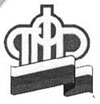 Пенсионный фонд Российской ФедерацииОтделение Пенсионного фонда РФ по Красноярскому краюПРЕСС-РЕЛИЗКак будут устанавливаться страховые пенсии в 2019 годуС 2019 года в России начинается поэтапное повышение общеустановленного возраста, дающего право на страховую пенсию по старости и пенсию по гособеспечению. При этом для граждан, которые выходят на пенсию в 2019 году, вводится специальная льгота, которая позволяет пенсионерам выйти на пенсию на 6 месяцев раньше нового пенсионного возраста.Новый пенсионный Закон предусматривает плавный переход к новым параметрам, в соответствии с которыми пенсионный возраст в 2019-м увеличивается на один год. Однако реальное повышение при этом составит полгода - такой шаг обеспечит специальная льгота, позволяющая назначить пенсию на шесть месяцев раньше нового пенсионного возраста. Воспользоваться ею смогут все, кто должен выходить на пенсию в 2019 году. В основном это женщины 1964 года рождения и мужчины 1959 года рождения, которых повышение пенсионного возраста коснется первыми. Таким образом, мужчины 1959 и женщины 1964 года рождения, которые в 2019 году достигнут пенсионного возраста, с учетом переходных положений получат право выйти на пенсию во второй половине 2019 года или в первой половине 2020 года в возрасте 60,5 и 55,5 лет.Как будут выходить граждане на пенсию по старости в 2019 году удобно посмотреть в таблице.Как и раньше, для назначения пенсии в 2019 году необходимо соблюдение минимальных требований по стажу и пенсионным баллам. Право на пенсию в нынешнем году дают 10 лет стажа и 16,2 пенсионных коэффициента.Пресс-служба ОПФР по Красноярскому краюГодрожденияГодрожденияУсловия выхода на пенсиюУсловия выхода на пенсиюУсловия выхода на пенсиюУсловия выхода на пенсиюГодрожденияГодрожденияВозрастГод выходаБаллыСтаж1959I полугодие60,52019 II полугодие16,2101959II полугодие60,52020 I полугодие18,6111960I полугодие61,52021 II полугодие21121960II полугодие61,52022 I полугодие23,4131964I полугодие55,52019 II полугодие16,2101964II полугодие55,52020 I полугодие18,6111965I полугодие56,52021 II полугодие21121965II полугодие56,52022 I полугодие23,413196658202428,2151967592026301519686020283015